                                               Роль отца в воспитанииСемья  - это   естественный и  священный союз, в который  вступают без принуждения и по собственной воле.   Отношения в семье подразумевают высокую степень доверия.  Женщина в семье является хранительницей семейного очага, воспитателем  детей, оплотом доброты и надёжности. Отец же в семье – надёжная опора, защитник, мудрый хозяин, главный добытчик и воспитатель.Он каждый день должен показывать пример своим детям, научить их тому, что умеет сам, приучать к труду, спорту, выносливости, умению противостоять неудачам, радоваться успехам. Отец на всю жизнь остаётся  другом и мудрым учителем. Детство есть счастливейшее время: время  непосредственности,  предвкушаемого большого счастья, время, когда все  взрослые проблемы  безмолвствуют,  время повышенной доверчивости и обостренной впечатлительности, время  бескорыстного доброжелательства. Чтобы развиваться  правильно  и творчески, быть  психологически  здоровым  ребенок должен получить в своей семье уроки уважения, заботы и  преданности. Только  тогда он сможет продлить и преумножить традиции своей семьи и своего рода.  Воспитание ребенка —  важный и ответственный процесс.  На  несформировавшуюся личность ребенка оказывают влияние все, кто встречается в его жизни, но истинное воспитание ему дают родители. Отец и мать  - два самых родных и самых важных человека в жизни каждого человека. И если роль мамы всем понятна, то роль папы часто неосознанна и  непонятна. А тем временем наши дети так сильно нуждаются в участии отца в их жизни, в его дружбе, заботе и защите.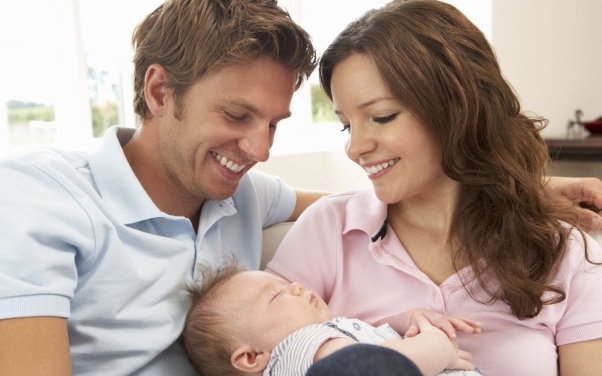  Специалисты отмечают, что  сложно вырастить полноценную личность, будь – то мальчик или девочка, без мужского влияния. Ведь от обоих родителей зависит, каким вырастит их ребенок. Важно, то, что дают ему родители, в частности отец может дать то, что ни кто в мире больше дать ему не сможет, даже мама.Функции обоих родителей  дополняют друг друга.   Дети, получающие любовь и одобрение папы, ощущают себя уверенными и защищенными. В современном мире  часто случается так, что на женщин возлагается тяжелая, а порой и  непосильная ноша вырастить и воспитать  своих  детей. К большому сожалению, некоторые мужчины уверены, что ухаживать и воспитывать малышей не мужское дело. Это ошибочное мнение, так как  одновременно  можно быть внимательным нежным отцом и сильным мужественным мужчиной. Специалисты  утверждают, наилучшим считается то время, когда отец включается в процесс ухода и воспитания за малышом с момента его рождения.  Если же этого не происходит, и все заботы ложатся на плечи женщины, а это значит, что дети будут чувствовать себя обделенными отцовским вниманием. Папа – это воплощение дисциплины, требований, норм. Именно папа отвечает за принятие ребенком своего пола и усвоение соответствующей модели поведения.С какими же  трудностями сталкиваются дети, выросшие без отца?   Мальчики, выросшие без опеки отца, страдают в большей степени, чем девочки. Ребёнок  считает себя "не таким, как все", а свою семью неполноценной. Он с раннего детства  не чувствует  силу и опору взрослого мужчины,  в ребёнке формируется однобокое представление об окружающем мире.  В результате происходит дефицит мужских навыков, дефицит общения на мужские темы. Выросший  под опекой женщин, мальчик  вырастает эгоистом  и   во взрослой жизни  противоположный пол может восприниматься им, как обслуга.  В процессе взросления  мальчик  не чувствовал себя защищенным,  за его спиной не было "батьки", который  поставит на место  любого  обидчика.  Мальчику необходим постоянный контакт с отцом. Наблюдая и общаясь с папой, мальчик копирует его поведение: жесты, движения, манеры, слова. Такие качества, как мужское достоинство, умение брать на себя ответственность, отношение к женщине и многие другие черты, мальчику прививаются в процессе общения с папой. Для полноценного воспитания девочек и формирования женского характера также необходимо постоянное общение с отцом. Дочь обычно не подражает отцу, но его одобрение придает ей уверенности в себе. Важно показывать дочери, что папа ценит ее мнение, интересуется ее делами, советуется с ней, хвалит за хорошие поступки.  Отцовское принятие воспитывает в девочке уверенность в себе, женское достоинство. Девочки,  выросшие без отца,  не знают, как общаться с мужчинами.  Мужчина для них - это нечто пугающее, неизведанное и  опасное. Во взрослой жизни такая девочка рискует остаться одинокой, рискует быть мужененавистницей, холодной, отрешенной и неласковой,  она не понимает правил семьиВ результате «безотцовщины»  ребенок попадает в группу риску (криминал, употребление алкоголя и наркотических препаратов, ранние половые связи), где он будет искать   на протяжении всей  своей жизни   отцовский авторитет, чтобы восполнить и компенсировать  пробел в воспитании. Роль мужчины в воспитании детей огромна. Для сыновей  заслуга  в воспитании состоит в формировании мужской модели поведения, становлении их как сильных и смелых личностей. Для дочерей  отец  становится  эталоном – образом идеального  мужчины, что будет очень важно при формировании у девочки навыков общения с противоположным  полом. Задача матери, не ограждать детей от отца, не стремиться совместить в своем лице обоих родителей, а в случае необходимости помогать налаживать контакт детей с отцом.Родители помните, отцовская любовь, как и материнская, необходима для нормального развития ребенка.Педагог  Сухомлинский сказал: «Единственное, что облегчает участь человека на закате его жизни, - это искренняя, преданная, верная любовь детей. Все другие радости бледнеют перед этой высшей, истинно человеческой радостью.  Это единственный капитал, на который можно прожить в старости, чувствуя спокойную уверенность в том, что ты прожил жизнь не напрасно».